NOVÝ JIČÍN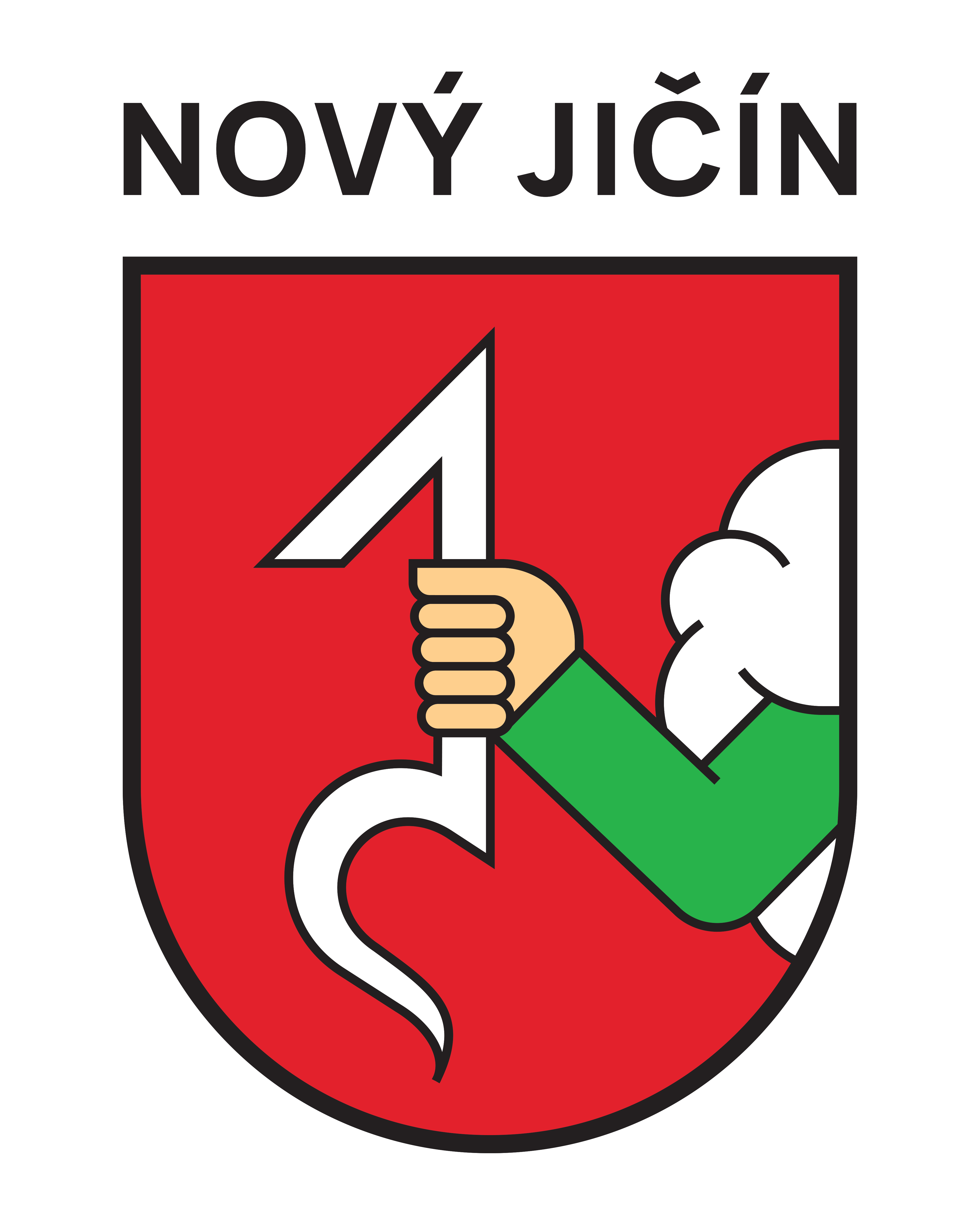 Obnova tohoto objektu je prováděnas využitím dotace z rozpočtu Města Nový Jičínv rámci Programu města Nový Jičín na zachování a obnovu kulturních památek pro rok 2023